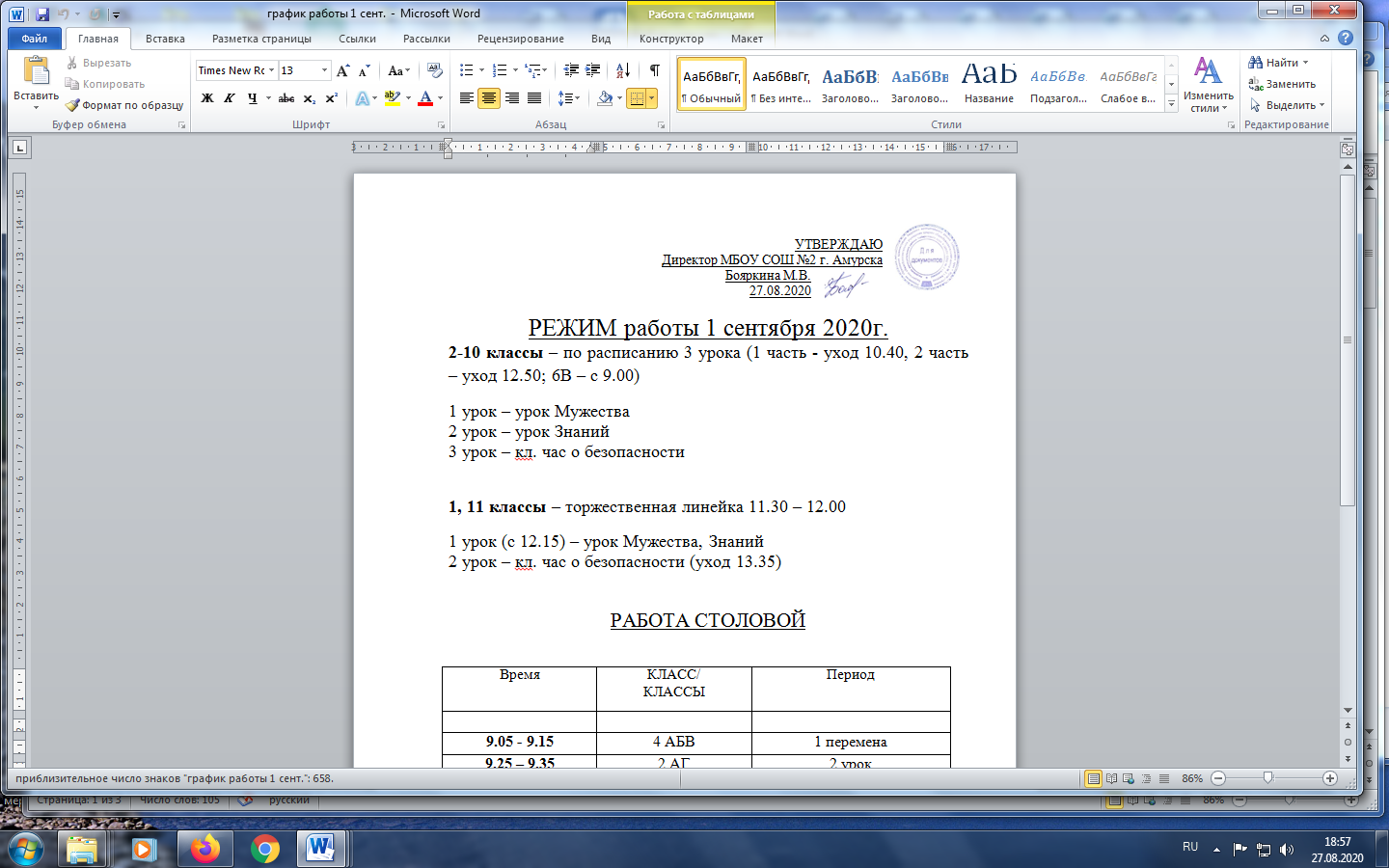 Номер кабинетаКлассОтветственный495АРодионова Елена Вячеславовна24     5БУдарцева Ирина Викторовна22     5ВВасильева Дарья Юрьевна466АУтробина  Елена Михайловна316БНарметова Антонина МихайловнаОБЖ6ВДроздова Валентина Валерьевна427АПонкратова Анна Сергеевна347БУшакова Ирина Юрьевна367ВВаленюк Анна Сергеевна438АЯгофарова Алиса Андреевна378БСуханова Анастасия Сергеевна478ВМанько Екатерина Андреевна329АМарина Елена Васильевна339БСенотрусова Татьяна Васильевна449ВСкрипка Ирина Владимировна4110АГрегер Наталья Робертовна1311АЯкубенко Наталья Владимировна2511БСадчикова Елена Владимировна